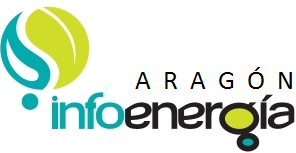 Solicitud de “SERVICIO DE PUNTO DE INFOENERGIA”.Sr.presidente/a del GAL AGUJAMA:Sr/Sra _______________, gerente / responsable de la empresa  __________________EXPONE: Que habiendo  o no realizado actuaciones en el municipio como:Estudio de contratos eléctricos del municipio. SI / NOEstudio de la eficiencia energética en un edificio, alumbrado público, bombeo solar, etc…SI/NOSOLICITA: Que, presentando esta instancia, sea admitido, y solicitado el servicio de asesoramiento energético del PUNTO DE INFOENERGÍA del GAL AGUJAMA.Descripción de acciones requiere realizar:Un cordial saludo,.Municipio, a ____ de ____________de 201_